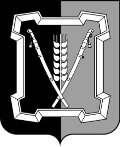 АДМИНИСТРАЦИЯ  КУРСКОГО  МУНИЦИПАЛЬНОГО  ОКРУГАСТАВРОПОЛЬСКОГО КРАЯП О С Т А Н О В Л Е Н И Е08 ноября 2023 г.	ст-ца  Курская	   № 1230О реестре муниципальных маршрутов регулярных перевозок пассажиров и багажа автомобильным транспортом в Курском муниципальном округе Став-ропольского краяВ соответствии с Федеральными законами от 06 октября 2003 г.            № 131-ФЗ «Об общих принципах организации местного самоуправления в Российской Федерации», от 13 июля 2015 г. № 220-ФЗ «Об организации регулярных перевозок пассажиров и багажа автомобильным транспортом и городским наземным электрическим транспортом в Российской Федерации и о внесении изменений в отдельные законодательные акты Российской Федерации» администрация Курского муниципального округа Ставропольского краяПОСТАНОВЛЯЕТ:1. Утвердить прилагаемые:1.1. Порядок ведения реестра муниципальных маршрутов регулярных перевозок пассажиров и багажа автомобильным транспортом в Курском муниципальном округе Ставропольского края.1.2. Порядок внесения в реестр муниципальных маршрутов регулярных перевозок пассажиров и багажа автомобильным транспортом в Курском муниципальном округе Ставропольского края сведений об изменении вида регулярных перевозок по муниципальному маршруту регулярных перевозок в Курском муниципальном округе Ставропольского края.2. Отделу по организационным и общим вопросам администрации Курского  муниципального округа  Ставропольского края официально обнародовать настоящее постановление на официальном сайте администрации Курского муниципального округа Ставропольского края в информационно-те-лекоммуникационной сети «Интернет». 3. Настоящее постановление вступает в силу со дня его официального обнародования   на   официальном  сайте  администрации  Курского  муници-2пального округа Ставропольского края в информационно-телекоммуни-кационной сети «Интернет».Временно исполняющий полномочия главы Курского муниципального округа Ставропольского края, первый заместитель главыадминистрации Курского муниципального округа Ставропольского края			                                         П.В.БабичевПОРЯДОКведения реестра муниципальных маршрутов регулярных перевозок пассажиров и багажа автомобильным транспортом в Курском муниципальном округе Ставропольского краяНастоящий Порядок определяет процедуру ведения реестра муниципальных маршрутов регулярных перевозок пассажиров и багажа автомобильным транспортом в Курском муниципальном округе Ставропольского края (далее соответственно - реестр муниципальных маршрутов регулярных перевозок, муниципальные маршруты регулярных перевозок, регулярные перевозки).Понятие и термины, используемые в настоящем Порядке, применяются в тех же значениях, что и в Федеральном законе от 13 июля 2015 г. 
№ 220-ФЗ «Об организации регулярных перевозок пассажиров и багажа автомобильным транспортом и городским наземным электрическим транспортом в Российской Федерации и о внесении изменений в отдельные законодательные акты» (далее - Федеральный закон).Ведение реестра муниципальных маршрутов регулярных перевозок осуществляется администрацией Курского муниципального округа Ставропольского края (далее - администрация) в лице отдела муниципального хозяйства, архитектуры и градостроительства администрации Курского муниципального округа Ставропольского края (далее - отдел муниципального хозяйства) в электронной форме.Включению в реестр муниципальных маршрутов регулярных перевозок подлежат следующие сведения:регистрационный номер муниципального маршрута регулярных перевозок;порядковый номер муниципального маршрута регулярных перевозок, который присвоен ему администрацией;наименование муниципального маршрута регулярных перевозок в виде наименований начального остановочного пункта и конечного остановочного пункта по муниципальному маршруту регулярных перевозок либо наименований населенных пунктов, в границах которых расположены на-чальный остановочный пункт и конечный остановочный пункт по данному муниципальному маршруту регулярных перевозок;наименования промежуточных остановочных пунктов по муниципальному маршруту  регулярных  перевозок  либо  наименования населенных 2пунктов, в границах которых расположены промежуточные остановочные пункты;наименование улиц, автомобильных дорог по которым предполагается движение транспортных средств между остановочными пунктами по муниципальному маршруту регулярных перевозок;протяженность муниципального маршрута регулярных перевозок;порядок посадки и высадки пассажиров по муниципальному маршруту регулярных перевозок (только в установленных остановочных пунктах или, если это не запрещено Федеральным законом, в любом не запрещенном правилами дорожного движения месте по муниципальному маршруту регулярных перевозок);вид регулярных перевозок по муниципальному маршруту регулярных перевозок;характеристики транспортных средств (виды транспортных средств, классы транспортных средств, экологические характеристики транспортных средств, максимальный срок эксплуатации транспортных средств, характеристики транспортных средств, влияющие на качество регулярных перевозок), предусмотренные правовым актом администрации об установлении или изменении муниципального маршрута регулярных перевозок, муниципальным контрактом  (или) заявкой на участие в открытом конкурсе на право осуществления регулярных перевозок по муниципальному маршруту регулярных перевозок Курского муниципального округа Ставропольского края (далее - открытый конкурс), поданной участником открытого конкурса, которому выдается свидетельство об осуществлении регулярных перевозок по муниципальному маршруту регулярных перевозок;максимальное количество транспортных средств каждого класса, которое допускается использовать для регулярных перевозок по муниципальному маршруту регулярных перевозок;дата начала осуществления регулярных перевозок по муниципальному маршруту регулярных перевозок;наименование, место нахождения (для юридического лица), фамилия, имя и, если имеется, отчество, место жительства (для индивидуального предпринимателя), идентификационный номер налогоплательщика, который осуществляет регулярные перевозки по муниципальному маршруту регулярных перевозок. Сведения, включенные в реестр муниципальных маршрутов регулярных перевозок (за исключением сведений о месте жительства индивидуального предпринимателя), подлежат размещению на официальном сайте администрации Курского муниципального округа Ставропольского края в информационно-телекоммуникационной сети «Интернет» (далее - официальный сайт администрации).3Внесение изменений в реестр муниципальных маршрутов регулярных перевозок осуществляется администрацией в случаях установления, изменения, отмены муниципальных маршрутов регулярных перевозок, а также при изменении сведений, предусмотренных пунктом 4 настоящего Порядка, в течение 7 рабочих дней со дня принятия соответствующего правового акта администрации.Обновление реестра муниципальных маршрутов регулярных перевозок, размещенного на официальном сайте администрации, осуществляется администрацией в течение 10 рабочих дней со дня внесения изменений в реестр муниципальных маршрутов регулярных перевозок.Заместитель главы администрацииКурского муниципального округаСтавропольского края                                                                     О.В.БогаевскаяПОРЯДОКвнесения в реестр муниципальных маршрутов регулярных перевозок пассажиров и багажа автомобильным транспортом в Курском 
муниципальном округе Ставропольского края сведений об изменении вида регулярных перевозок по муниципальному маршруту регулярных перевозок в Курском муниципальном округе Ставропольского краяНастоящий Порядок определяет процедуру внесения в реестр муниципальных маршрутов регулярных перевозок пассажиров и багажа автомобильным транспортом в Курском муниципальном округе Ставропольского края (далее соответственно - реестр муниципальных маршрутов регулярных перевозок, муниципальные маршруты регулярных перевозок, регулярные перевозки) сведений об изменении вида регулярных перевозок по муниципальному маршруту регулярных перевозок в Курском муниципальном округе Ставропольского края.Внесение в реестр муниципальных маршрутов регулярных перевозок  сведений об изменении вида регулярных перевозок по муниципальному маршруту регулярных перевозок допускается в случае, если такое изменение предусмотрено документом планирования регулярных перевозок по муниципальным маршрутам регулярных перевозок, утверждаемым администрацией Курского муниципального округа Ставропольского края (далее - администрация), и осуществляется на основании правового акта администрации в течение 7 рабочих дней со дня принятия администрацией соответствующего правового акта.Заместитель главы администрацииКурского муниципального округаСтавропольского края                                                                     О.В.БогаевскаяУтвержденпостановлением администрацииКурского муниципального округаСтавропольского краяот 08 ноября 2023 г. № 1230УТВЕРЖДЕНпостановлением администрации Курского муниципального округаСтавропольского краяот 08 ноября 2023 г. № 1230